TURNIEJ O PUCHAR KINDER +SPORT KAT. „3”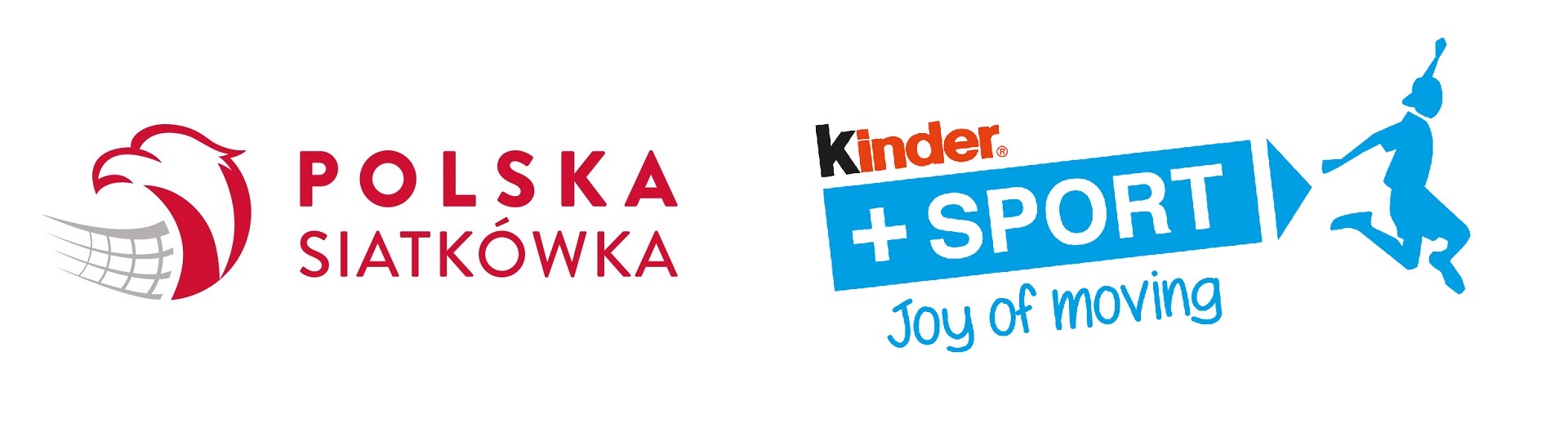 CHŁOPCY RUNDA 1 (I turniej ligowy)1 LIGA1-6,2-5,3-4,6-4, 5-3,1-2,2-6,3-1,4-5,6-5,1-4,2-3,3-6, 4-2,5-1TURNIEJ O PUCHAR KINDER +SPORT KAT. „3”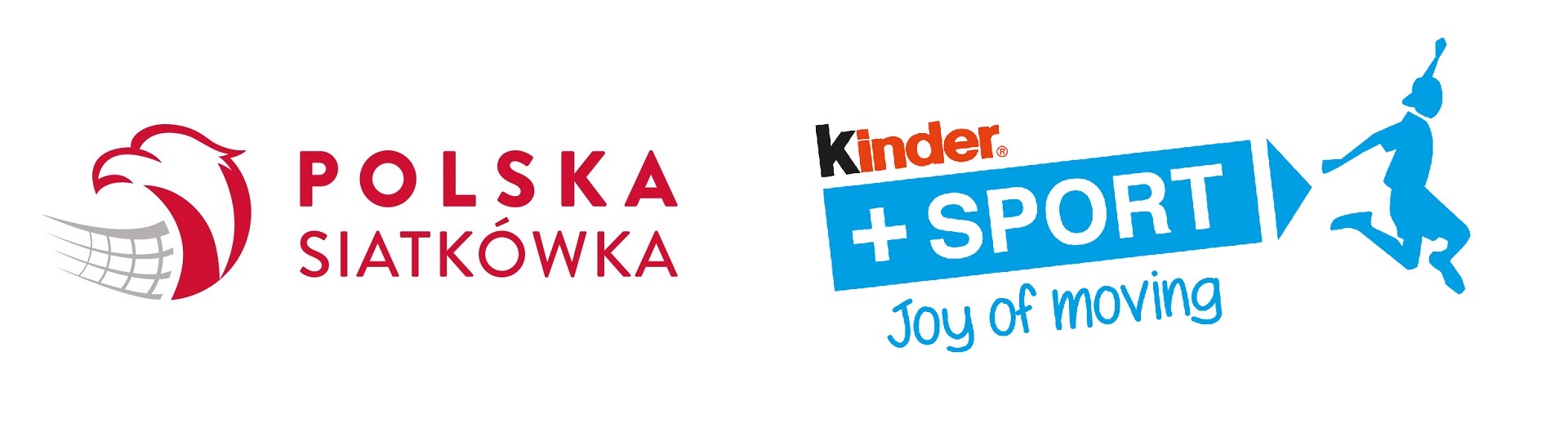 CHŁOPCY RUNDA 1 (I turniej ligowy)2 LIGA 2-5,3-4, 5-3,1-2,3-1,4-5,1-4,2-3 4-2,5-1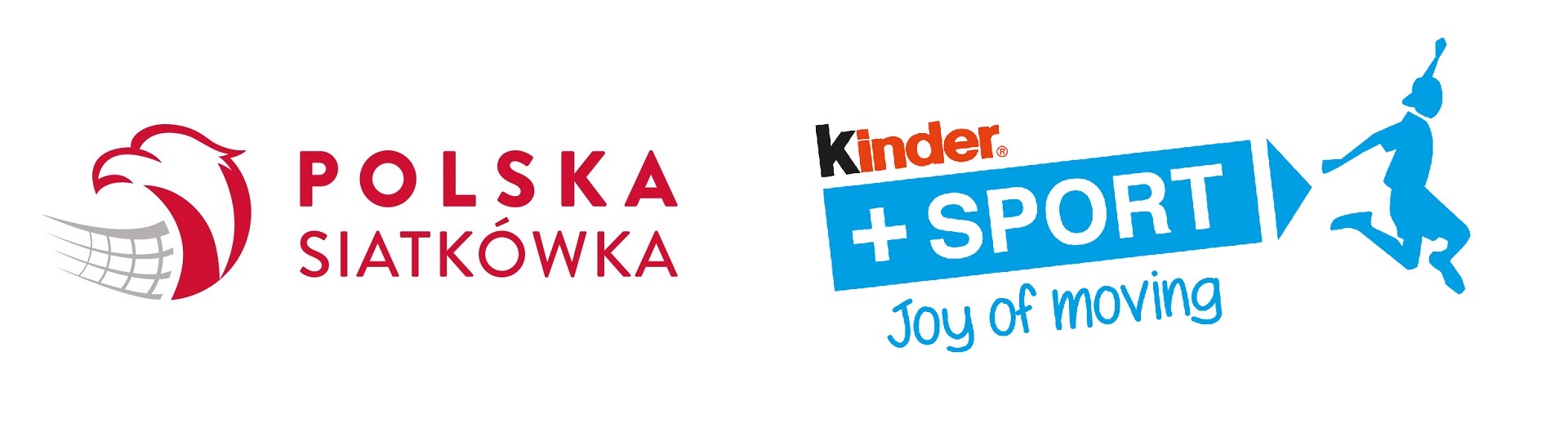 TURNIEJ  O PUCHAR KINDER +SPORT KAT. „4”CHŁOPCY RUNDA 1 (I turniej ligowy)1 LIGA 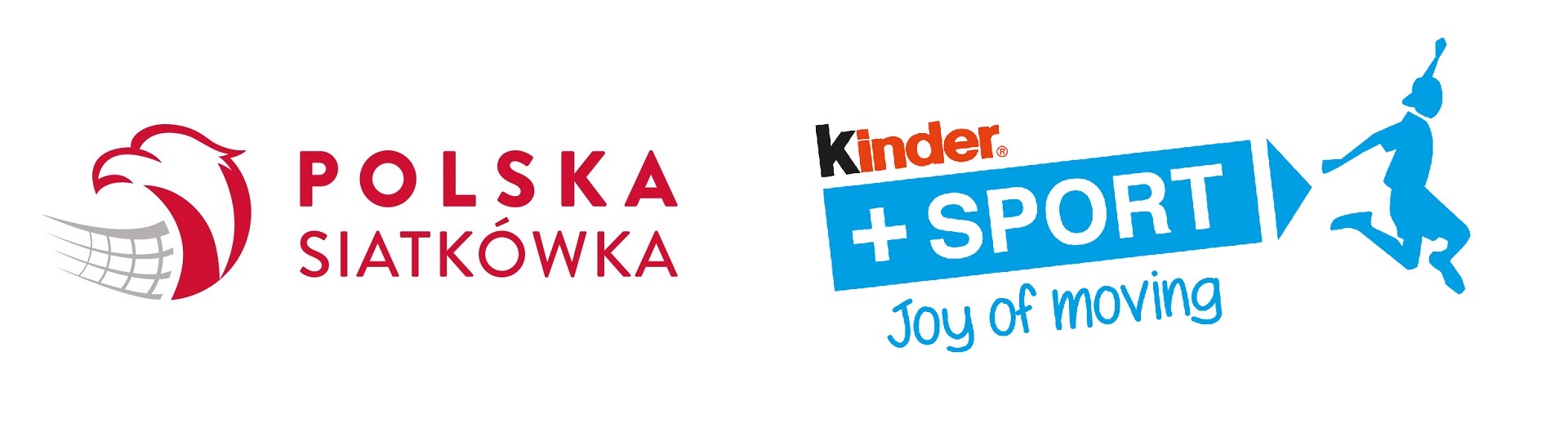 2-5,3-4, 5-3,1-2,3-1,4-5,1-4,2-3 4-2,5-1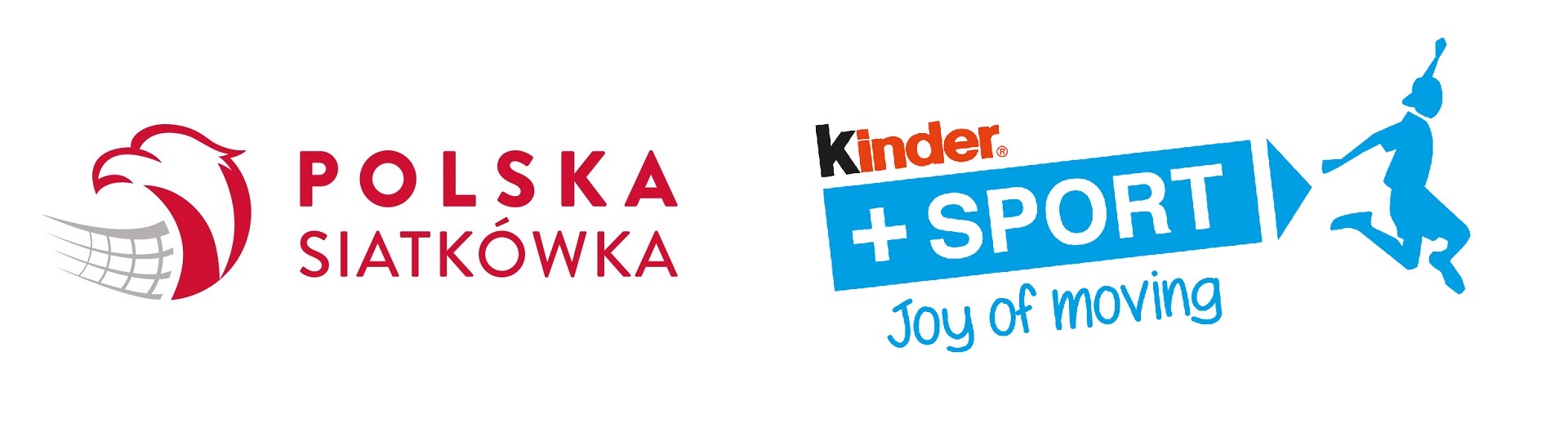 TURNIEJ  O PUCHAR KINDER +SPORT KAT. „4”CHŁOPCY (I turniej ligowy)II LIGA1-4, 2-3, 4-3, 1-2, 2-4, 3-11. IRYDA/SPS 12. GA SPS LĘBORK 13. SET STG4. CHWASZCZYNO5. GA SPS LĘBORK 2 6. JASIENIAK1. IRYDA /SPS 12. GA SPS LĘBORK 13. SET STG4. CHWASZCZYNO 5. GA SPS LĘBORK 26. JASIENIAK 1. AS TREFL 12. GA SPS LĘBORK 33.  AS TREFL 24. IRYDA/ SPS 25. ŁEBIEŃ1. AS TREFL 12. GA SPS LĘBORK 33. AS TREFL 24. IRYDA/SPS 25. ŁEBIEŃ1. AS TREFL 12. GA KAEMKA 23. JASIENIAK 14. GA KAEMKA 15. GA SPS LĘBORK 1 . AS TREFL 12.  GA KAEMKA 23. JASNIENIAK 14.  GA KAEMKA 15. GA SPS LĘBORK 1. JASIENIAK 22. AS TREFL 23. ŁEBIEŃ4. DĘBOGÓRZE1. JASIENIAK 22. AS TREFL 23. ŁEBIEŃ 4. DĘBOGÓRZE